10 Interviewing RulesStay focused on these 10 basic tenets to prepare for your next interview and to drive off any potential jitters.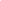 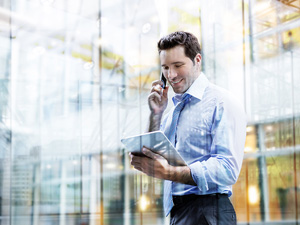 In the current job market, you'd better have your act together, or you won't stand a chance against the competition. Check yourself on these 10 basic points before you go on that all-important interview.1. Do Your ResearchResearching the company before the interview and learning as much as possible about its services, products, customers and competition will give you an edge in understanding and addressing the company's needs. The more you know about the company and what it stands for, the better chance you have of selling yourself in the interview. You also should find out about the company's culture to gain insight into your potential happiness on the job. 2. Look SharpSelect what to wear to the interview. Depending on the industry and position, get out your best interview clothes and check them over for spots and wrinkles. Even if the company has a casual environment, you don't want to look like you slept in your outfit. Above all, dress for confidence. If you feel good, others will respond to you accordingly. 3. Be PreparedBring along a folder containing extra copies of your resume, a copy of your references and paper to take notes. You should also have questions prepared to ask at the end of the interview. 4. Be on TimeNever arrive late to an interview. Allow extra time to arrive early in the vicinity, allowing for factors like getting lost. Enter the building 10 to 15 minutes before the interview. 
5. Show EnthusiasmA firm handshake and plenty of eye contact demonstrate confidence. Speak distinctly in a confident voice, even though you may feel shaky. 6. ListenOne of the most neglected interview skills is listening. Make sure you are not only listening, but also reading between the lines. Sometimes what is not said is just as important as what is said. 7. Answer the Question AskedCandidates often don't think about whether they are actually answering the questions their interviewers ask. Make sure you understand what is being asked, and get further clarification if you are unsure. 8. Give Specific ExamplesOne specific example of your background is worth 50 vague stories. Prepare your stories before the interview. Give examples that highlight your successes and uniqueness. Your past behaviour can indicate your future performance. 9. Ask QuestionsMany interviewees don't ask questions and miss the opportunity to find out valuable information. The questions you ask indicate your interest in the company or job. 10. Follow UpWhether it's through email or regular mail, the interview follow-up is one more chance to remind the interviewer of all the valuable traits you bring to the job and company. Don't miss this last chance to market yourself.It is important to appear confident and cool for the interview. One way to do that is to be prepared to the best of your ability. There is no way to predict what an interview holds, but by following these important rules you will feel less anxious and will be ready to positively present yourself.